Profesionālo kvalifikāciju apliecinošā dokumenta sērija ____________ Nr._____________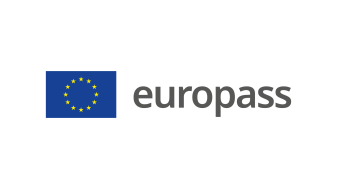 Pielikums profesionālo kvalifikāciju apliecinošam dokumentam(*) Latvija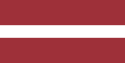 1. Profesionālo kvalifikāciju apliecinošā dokumenta nosaukums(1) Diploms par profesionālo vidējo izglītību Profesionālās kvalifikācijas apliecībaProfesionālā kvalifikācija:  Jumiķis(1) oriģinālvalodā2. Profesionālo kvalifikāciju apliecinošā dokumenta nosaukuma tulkojums(2) A diploma of vocational secondary education A vocational qualification certificateVocational qualification: Roofer**(2) Ja nepieciešams. Šim tulkojumam nav juridiska statusa.3. Kompetenču raksturojumsJumiķis veic jumta konstrukciju izbūvi, ieklāj dažādu būvizstrādājumu jumtu segumus, iestrādā jumta logus, skursteņus un ventilācijas šahtas, ierīko dažāda veida hidroizolāciju, siltumizolāciju un skaņas izolāciju, montē ūdens novadīšanas sistēmas jaunbūvēs, atjaunojamās un pārbūvējamās ēkās saskaņā ar tehnisko rasējumu.Apguvis kompetences šādu profesionālo pienākumu un uzdevumu veikšanai:3.1. Darba izpildes vietas organizēšana: izmantot jumiķa darba procesā nepieciešamo tehnisko dokumentāciju;  veikt jumiķa darbu izpildīšanai nepieciešamo materiālu un aprīkojuma sagatavošanas un uzglabāšanas darbus;  aprīkot darba vietu atbilstoši uzdevumam;  komunicēt ar objektā esošajām personām, ievērojot ētikas normas;  apzināties atbildību par savām darba spējām un veselības stāvokli darbavietā un darba pienākumu izpildes laikā;  sakopt darba vietu. 3.2. Jumtu izbūves darbu veikšana jaunbūvēs: izvērtēt jumta izbūves materiālu un to apstrādes kvalitāti;  montēt jumta un fasāžu konstrukcijas;  izveidot jumta plakņu vēdināšanu;  ierīkot jumta siltumizolāciju;  izveidot jumta zemsegumu atbilstoši jumta materiālam;  izveidot atbilstošu seguma pamatni;  izveidot jumtu ūdens novadīšanas sistēmas;  ieklāt jumta un fasādes segumu;  izveidot jumta un fasādes pieslēgumu un noslēgumu vietas. 3.3. Jumta un fasādes atjaunošana: novērtēt jumta un fasādes bojājumu veidu un apmēru;  demontēt bojātas jumta un fasādes konstrukciju un seguma daļas; nodrošināt ēkas telpu aizsardzību pret nokrišņiem darba procesā;  montēt nomaināmās jumta un fasādes daļas;  renovēt jumta ūdens novadīšanas sistēmas;  atjaunot jumta seguma krāsojumu. 3.4. Jumta papildaprīkojuma un detaļu montēšana: uzstādīt sniega notures;  ierīkot jumta apkopes drošināšanas sistēmas;  uzstādīt ēkas jumta zibens aizsardzības sistēmu;  iestrādāt logu ailes apdari, jumta logus, lūkas un virsgaismas;  iestrādāt jumta izvadus un elementus;  uzstādīt jumta solārās sistēmas;  uzstādīt jumta dekoratīvos un konstruktīvos elementus. 3.5. Jumta apkopes darbu veikšana: pārbaudīt jumta seguma un papildaprīkojuma tehnisko stāvokli;  organizēt darba vietu;  kopt jumta segumu;  tīrīt jumta ūdens novadīšanas sistēmas;  tīrīt sniegu un ledu no jumta;  izmantot jumta un fasāžu kopšanas instrumentus un aprīkojumu. 3.6. Sastatņu montēšana: izvēlēties sastatņu veidu un to komplektāciju atbilstoši būves konfigurācijai;  sagatavot sastatņu montāžas vietu;  montēt uz zemes balstītas fasādes sastatnes;  montēt piekārtās sastatnes;  montēt brīvi stāvošas sastatnes;  izveidot pārejas un norobežojošās konstrukcijas uz zemes;  aprīkot sastatnes ar nepieciešamo papildaprīkojumu;  uzstādīt dažāda veida pacēlājus;  organizēt demontāžas procesu;  veikt sastatņu detaļu uzglabāšanas, transportēšanas un kraušanas darbus objektā. 3.7. Jumta ieklāšanai nepieciešamu darba rīku, mehānismu un inventāra izmantošana un uzturēšana: iepazīties ar jumta izbūves darba rīku, mehānismu un inventāra lietošanas instrukcijām;  izvēlēties darba kārtībā esošus darba rīkus, mehānismus un inventāru jumta izbūves darbu veikšanai;  uzturēt darba kārtībā jumta izbūvei izmantojamos darbarīkus, inventāru un mehānismus;  veikt vienkāršus jumta izbūvei piemērotu darba rīku un mehānismu apkopes un remontdarbus;  lietot jumta izbūvei piemērotus darbarīkus, mehānismus un inventāru;  uzglabāt darbarīkus, mehānismus un inventāru darbu izpildei. 3.8. Darba tiesību, darba aizsardzības un vides aizsardzības prasību ievērošana: ievērot normatīvo aktu prasības darba tiesību, darba aizsardzības jomā;  ievērot elektrodrošības un ugunsdrošības noteikumus;  ievērot vides aizsardzības prasības;  rīkoties, ievērojot meteoroloģisko apstākļu ietekmi;  lietot individuālos un kolektīvos darba aizsardzības līdzekļus un drošības ierīces;  nelaimes gadījumā rīkoties atbilstoši situācijai un sniegt pirmo palīdzību cietušajiem;  lietot ergonomiskus darba paņēmienus un atbilstošu inventāru;  ievērot darba aizsardzības prasības darbam augstumā.Papildu kompetences:<<Aizpilda izglītības iestāde>>;...;...;...4. Nodarbinātības iespējas atbilstoši profesionālajai kvalifikācijai(3)Strādāt būvuzņēmumos vai uzņēmumos, kuri veic jumtu, ēku fasādes elementu un ūdens novadīšanas sistēmu izbūves, pārbūves, atjaunošanas vai apkopes darbus, vai individuāli atbilstoši prasībām darbam augstumā.  (3) Ja iespējams5. Profesionālo kvalifikāciju apliecinošā dokumenta raksturojums5. Profesionālo kvalifikāciju apliecinošā dokumenta raksturojumsProfesionālo kvalifikāciju apliecinošo dokumentu izsniegušās iestādes nosaukums un statussValsts iestāde, kas nodrošina profesionālo kvalifikāciju apliecinošā dokumenta atzīšanu<<Dokumenta izsniedzēja pilns nosaukums, adrese, tālruņa Nr., tīmekļa vietnes adrese; elektroniskā pasta adrese. Izsniedzēja juridiskais statuss>>Latvijas Republikas Izglītības un zinātnes ministrija, tīmekļa vietne: www.izm.gov.lvProfesionālo kvalifikāciju apliecinošā dokumenta līmenis(valsts vai starptautisks)Vērtējumu skala/Vērtējums, kas apliecina prasību izpildiValsts atzīts dokuments, atbilst ceturtajam Latvijas kvalifikāciju ietvarstruktūras līmenim (4. LKI) un ceturtajam Eiropas kvalifikāciju ietvarstruktūras līmenim (4. EKI).Profesionālās kvalifikācijas eksāmenā saņemtais vērtējums ne zemāk par "viduvēji – 5"(vērtēšanā izmanto 10 ballu vērtējuma skalu).Pieejamība nākamajam izglītības līmenimStarptautiskie līgumi vai vienošanāsDiploms par profesionālo vidējo izglītību dod iespēju turpināt izglītību 5. LKI/5. EKI vai 6.LKI/ 6.EKI līmenī.<<Ja attiecināms. Aizpilda izglītības iestāde, gadījumā, ja noslēgtie starptautiskie līgumi vai vienošanās paredz papildu sertifikātu izsniegšanu. Ja nav attiecināms, komentāru dzēst>>Juridiskais pamatsJuridiskais pamatsProfesionālās izglītības likums (6. pants).Profesionālās izglītības likums (6. pants).6. Profesionālo kvalifikāciju apliecinošā dokumenta iegūšanas veids6. Profesionālo kvalifikāciju apliecinošā dokumenta iegūšanas veids6. Profesionālo kvalifikāciju apliecinošā dokumenta iegūšanas veids6. Profesionālo kvalifikāciju apliecinošā dokumenta iegūšanas veids Formālā izglītība: Klātiene Klātiene (darba vidē balstītas mācības) Neklātiene Formālā izglītība: Klātiene Klātiene (darba vidē balstītas mācības) Neklātiene Ārpus formālās izglītības sistēmas apgūtā izglītība Ārpus formālās izglītības sistēmas apgūtā izglītībaKopējais mācību ilgums*** (stundas/gadi) _______________Kopējais mācību ilgums*** (stundas/gadi) _______________Kopējais mācību ilgums*** (stundas/gadi) _______________Kopējais mācību ilgums*** (stundas/gadi) _______________A: Iegūtās profesionālās izglītības aprakstsB: Procentos no visas (100%) programmas B: Procentos no visas (100%) programmas C: Ilgums (stundas/nedēļas)Izglītības programmas daļa, kas apgūta izglītības iestādē<<Ieraksta izglītības programmas apjomu (%), kas apgūts izglītības iestādes mācību telpās>><<Ieraksta izglītības programmas apjomu (%), kas apgūts izglītības iestādes mācību telpās>><<Ieraksta izglītības programmas apjomu (stundās vai mācību nedēļās), kas apgūts izglītības iestādes mācību telpās>>Izglītības programmas daļa, kas apgūta praksē darba vietā, t.sk. darba vidē balstītās mācībās<<Ieraksta izglītības programmas apjomu (%), kas apgūts ārpus izglītības iestādes mācību telpām,t.i. praktiskās mācības uzņēmumā/-os, mācību praksē darba vietā, darba vidē balstītas mācības>><<Ieraksta izglītības programmas apjomu (%), kas apgūts ārpus izglītības iestādes mācību telpām,t.i. praktiskās mācības uzņēmumā/-os, mācību praksē darba vietā, darba vidē balstītas mācības>><<Ieraksta izglītības programmas apjomu (stundās vai mācību nedēļās), kas apgūts ārpus izglītības iestādes mācību telpām,t.i. praktiskās mācības uzņēmumā/-os, mācību praksē darba vietā, darba vidē balstītas>>*** Attiecināms uz formālajā ceļā iegūto izglītību.Papildu informācija pieejama:www.izm.gov.lv https://visc.gov.lv/profizglitiba/stand_saraksts_mk_not_626.shtmlNacionālais informācijas centrs:Latvijas Nacionālais Europass centrs, http://www.europass.lv/*** Attiecināms uz formālajā ceļā iegūto izglītību.Papildu informācija pieejama:www.izm.gov.lv https://visc.gov.lv/profizglitiba/stand_saraksts_mk_not_626.shtmlNacionālais informācijas centrs:Latvijas Nacionālais Europass centrs, http://www.europass.lv/*** Attiecināms uz formālajā ceļā iegūto izglītību.Papildu informācija pieejama:www.izm.gov.lv https://visc.gov.lv/profizglitiba/stand_saraksts_mk_not_626.shtmlNacionālais informācijas centrs:Latvijas Nacionālais Europass centrs, http://www.europass.lv/*** Attiecināms uz formālajā ceļā iegūto izglītību.Papildu informācija pieejama:www.izm.gov.lv https://visc.gov.lv/profizglitiba/stand_saraksts_mk_not_626.shtmlNacionālais informācijas centrs:Latvijas Nacionālais Europass centrs, http://www.europass.lv/